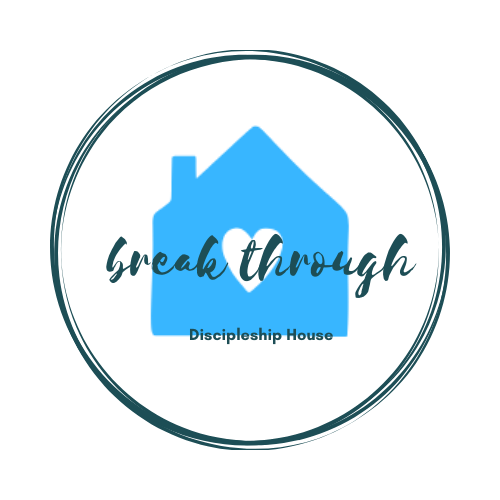 WELCOME TO THE BREAKTHROUGH DISCIPLESHIP HOUSEOUR MISSION STATEMENTConnecting women to Jesus while walking beside them through life.The Breakthrough House is a ministry of Huntington First Baptist Church. We exist to connect women to Christ, His Church, and His Cause. We use the power of Jesus to overcome the guilt, frustration, hopelessness, fear, and shame of a life of addiction. We stand firm in creating a foundation of faith, hope and love while walking with women as they grow in Christ and in their recovery. The Breakthrough House is a home for women to share as they transition into productive women in society. HUNTINGTON FIRST BAPTIST CHURCH is opening this home to connect women to the church, the community, the workforce, and to give them a foundation of Christ, preparing them to re-enter the world with the confidence and strength to continue forward equipped with the tools necessary to live a successful Christian life. RULESWhile this is a transitional house, we do require the following but not limited to:You must be completely free of all mind-altering substances (at least 30 days; 90 days preferred)You must be willing and able to work a Christ-centered program.You must attendmandatory recovery meetings with The Most Excellent Way at Huntington First Baptist Churchdaily morning devotionals in the homeweekly church service and life group at Huntington First Baptist Church, and any groups and classes offered by the discipleship program You must gain employment no later than the second week of arrival and remain employed for the duration of your stay.You must be able to provide a weekly fee of $100 to remain active in the program.You must be self-supporting. You will buy your own food, supplies, toiletries, and clothing. You will maintain your own laundry and keep the common living areas clean.You will live in close quarters with others, and you must be respectful of each other’s belongings and personal space.You must be agreeable to random drug and alcohol testing.You must be willing to submit to a curfew.You must agree that there is to be no sexual or romantic relationships while going through the program.You will be required to provide a brief bio letter at the end of this application.  We want to know who you are, where you came from, and where you want to go in life.CONTACT INFORMATION							Date: _____________Last Name ________________________________ First Name ____________________________	MI ________________Biological Sex:     Male    or     FemaleSocial Security #: _____________________________________   Marital Status: _________________________________State ID/Driver’s License #: ______________________________________ STATE: ____________ Is License Valid?  Yes No   _____/____/____	_______________	Are you pregnant?  Yes    No 		Date of Birth		Age upon application_____________________________   _________________________  _________________________________________Cell Phone # (required)				Other Phone #			Email (required)Current living situation: (circle one)	STREETS	SHELTER	DETOX		JAIL/PRISON	RENTAL HOUSETRANSITIONAL HOUSE		HOSPITAL	FAMILYName of current housing contact: ______________________________________________________________________Address: _________________________________ Phone: __________________________________________________Who do we contact in case of emergency?_________________________________________________________________________________________________Name									Relationship to you__________________________________________	___________________________	___________________Street address						City/State				Zip Code_____________________________________	_________________________	________________________________Cell Phone #					Other Phone#					EmailDo you have children?  YES / NO			Ages: _______________Are you paying child support?  YES / NO  	Amount: ________________Are you in the process of family reunification?   YES / NOExplain: _____________________________________________________________________________________________________________________________________________________________________________________________If applicable, have you enrolled in any services while in Prison that will continue after you are released?  YES / NOWhat Service/Program? ___________________________________________________________________________What Agency? ________________________________	Begin Date: ______________________________________Are you willing YES / NO  and capable   YES / NO of working 35+ hours a week of gainful employment?ALCOHOL AND DRUG USEDrug of Choice: _____________________________________________________________________________________List names and dates of all treatment programs, shelters, domestic violence shelters and half-way houses attended.________________________________________________________________________________________________________________________________________________________________________________________________Are you willing to attend the required number of Recovery Meetings each week?  YES  /  NOAre you willing to attend the Huntington First Baptist Church services (YES / NO)  and Life Groups (YES / NO) each week?Are you willing and able to work a faith-based program?  YES / NODo you have a sponsor or mentor?Contact person: __________________________________	Contact number: ___________________________How long have you been clean? _______________________________________BRIEF MEDICAL HISTORYAre you under a physician’s care?  YES / NO 	If yes, why? _______________________________________________Name of Doctor: _________________________________ Phone: __________________________________________Agency: _____________________________________________________List All Medications Prescribed:____________________________________________________________________________________________________________________________________________________________________________________________List all past and current PHYSICAL issues: _____________________________________________________________________________________________________________________________________________________________List all past and current PSYCHIATRIC issues:______________________________________________________________________________________________________________________________________________________________________________________________Are you under the care of a behavioral health facility?  YES / NOIF YES explain: __________________________________________________________________________________Date: ________________________	Where: ______________________________________________________Have you ever attempted suicide? YES / NODates: ___________________________		Reason: ______________________________________________LEGAL HISTORYDo you have current charges?	YES / NO  If yes, what? _______________________________________________If yes, next court date: _____________________________________________Are you a parole violator?  YES / NO  Reason for violation: _________________________________________Anticipated release date: ______________________________Are you on supervision? (circle one)	Direct	Regular	Parole	Fed Probation	No SupervisionAgency: _________________________________________________________________PO Name _______________________________________________________________Office Location __________________________________________________________Do you have court fines?	YES / NO 	HOW MUCH________________________Do you have community service?  YES / NO	HOW MANY HOURS ____________________Have you ever been arrested for Sex Crimes?  YES / NO	Explain: ________________________________________Are you receiving benefits?  Yes   No	What kind? _______________________________________________________If not, why? ________________________________________________________________________________________VERIFICATIONApplication forms require this information to process.  Who can we call to verify this application? (select one)Parole/Probation	Public Defender		Attorney	Case Manager	Pretrial		OtherName: _____________________________________________ Fax (____)______________________________Phone #: __________________________________________  Email: ____________________________________Are you clear on what is expected?  YES / NOBy signing below, I provide The Breakthrough Discipleship House and it’s affiliates authorization to share information included in this application with relevant legal and medical agencies:____________________________________________________________________________________Signature______________________________________DateAll information on this application is true to the best of my ability:____________________________________________________________Client name (printed)______________________________________________________________	________________________Client Signature									DateRESIDENT BIO LETTERUse back if needed.Please tell us about yourself (your likes & dislikes etc:)Please tell us why you believe staying at the Breakthrough House will help you:What abilities do you possess that will help you be successful at the Breakthrough House?What are your reasons for applying to live at the Breakthrough Discipleship House?What actions are you willing to take in order to accomplish the goal of building a sober lifestyle?What does following instructions and willingness mean to you?What are you unwilling to give up or change for your sobriety?In connection with my application for employment or to serve as a volunteer with Huntington First Baptist Church (client’), I understand that a “consumer report” and/or “investigative consumer report”, as defined by the Fair Credit Reporting Act, will be requested by Client for employment or volunteer purposes, whichever is applicable, from Verified First, (“Verified First”), a consumer reporting agency as defined by the Fair Credit Reporting Act.  These reports ma include information as to my character, general reputation, personal characteristics or mode of living, whichever are applicable.  They may involve interviews with sources such as my neighbors, friends, or associates.  The report may also contain information about me relating to my criminal history, credit history, driving and/or motor vehicle records, social security number verification, verification of education or employment history, worker’s compensation (only after a conditional job offer) or other background checks.  Such reports may be obtained a any time after receipt of this Disclosure and Authorization and if I am hired or serve as a volunteer, whichever is applicable, throughout the course of my employment or volunteer service, as permitted by law and unless revoked by me in writing.  I understand that I have the right, upon written request made within a reasonable amount time after the receipt of this notice, to request disclosure of the nature and scope of any investigative consumer report to Verified First, 1550 South Tech Lane, Suite 200 Meridian, ID 83642 or 1-844-709-2708.  For information about Verified First privacy practices, see https://verifiedfirst.com/Acknowledgement and AuthorizationBy signing below, I voluntarily and knowingly authorize Client, or its authorized agent so obtain or prepare consumer reports or investigative consumer reports about me.  I acknowledge receipt of a copy of A summary of Your Rights under the Fair Credit Reporting Act and certify that I have read this Disclosure and Authorization as well as the summary explaining my rights under the Fair Credit Reporting Act____________________________________________	TODAY’S DATE________________SIGNATURELAST NAME_______________FIRST NAME__________________MIDDLE NAME_____________HOME ADDRESS_________________________________________________________________CITY_______________COUNTY________________STATE___________ZIP__________________EMAIL ADDRESS_____________________________   Cell # _____________________________For identification purposes only, please provide FULL DOB:______________________________Please list Other Names Used______________________________________________________